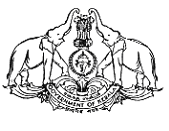 GOVERNMENT OF KERALAAbstractAgriculture (Diary) Department - Annual Plan 2009-10 - "Ksheerasuraksha " -Comprehensive Social Security Scheme for the members of  Kerala Dairy Farmers Welfare Fund -Administrative  sanction accorded - Orders issued.===============================================================================================AGRICULTURE (DAIRY) DEPARTMENTG.O.(Rt) No: 352/2010/AD.       	Dated, Thiruvananthapuram, 3-3-2010.===============================================================================================Read : 1. 	Letter No. KDFWF/A/1107/09  dated 15-09-2009 and 8-1-2010  from the Chief                 Executive Officer, Kerala Dairy Farmers Welfare Fund Board.	2.	Letter No.D3/16679/09  dated 14-12-2009 from the Director, Dairy Development              Department.ORDERThe Chief Executive Officer, Kerala Dairy Farmers Welfare Fund Board has submitted a proposal for administrative sanction for the proposal of "Ksheerasuraksha "- Comprehensive Social Security Scheme for the members of Kerala Dairy Farmers Welfare Fund - under Annual Plan 2009-10 with a total outlay of Rs.30 lakh under head of account "2404-00-800-79 " vide letter read as Ist  paper above.  The Director of Diary Development Department has recommended the above proposal with the following suggestions: -(i)	A separate account has to be opened for the implementation of the Scheme. Government assistance together with the matching contribution from Kerala Dairy Farmers Welfare Fund Board has to be deposited in that account.(ii)	Dairy Farmers who lose their daily income due to sudden drop of milk production due to affection of contagious Diseases like FMD, mastitis etc. have to find out amount for treatment to the affected animals.  Payment of compensation for the above has to be included in this social security scheme.(iii)	Monthly Progress Report on the implementation has to be furnished to the Directorate.(iv)	Whatever amount is left after 31-3-2010 in the Sureksha account will be set apart for continuing the scheme during 2010-2011.2.	The Working Group met on 4-1-2010 has deferred the proposal directing the Chief Executive Officer of Kerala Dairy Farmers Welfare Fund Board to revamp the proposal incorporating the above suggestions except the condition No: ii, and to resubmit the proposal to Government.  Accordingly, the Chief Executive Officer, Kerala Dairy Farmers Welfare Fund Board has submitted a revised proposal vide her letter dated 	8-1-2010.3.	The Working Group met on 3-2-2010  considered and agreed to the above proposal of Chief Executive Officer subject to the following conditions: -(i)	Before disbursement of the benefits of the Scheme, it shall be ensured that the beneficiaries have remitted their due contribution to the Diary Co-operatives.(ii)	The Dairy Farmers, who failed to remit their due contribution for 3 or more time, shall not be eligible for the benefit of the Scheme.(iii)	A separate account has to be opened for the implementation of the Scheme, wherein the Government assistance and the matching contribution from the Welfare Fund Board will be deposited.(iv)	Monthly progress report on the implementation of the Scheme will be furnished to the Director, Dairy Development Department, by the Chief Executive Officer.(v)	Whatever amount is left in the Suraksha account after 31-3-2010 will be set apart for continuing this Scheme during 2010-2011.4.	In the circumstances, Government are pleased to accord Administrative Sanction for the implementation of the Scheme " Ksheerasuraksha " subject to the above conditions.  The expenditure in this regard will be met from the head of account "2404-00-800-79 "							(BY ORDER OF THE GOVERNOR)								A. Vikraman Nair,							Additional Secretary to Government.To	The Director,	Dairy Development Department, Thiruvananthapuram.	The Chief Executive Officer,	Kerala Dairy Farmers Welfare Fund Board, Thiruvananthapuram.	The Principal Accountant General (Audit ), Kerala, Thiruvananthapuram.	The Accountant General (A & E ), Kerala, Thiruvananthapuram.	Stock File/Office Copy.							            FORWARDED /BY ORDER,								      SECTION OFFICER